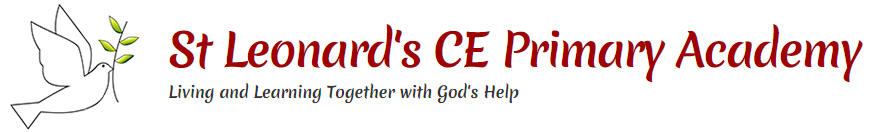 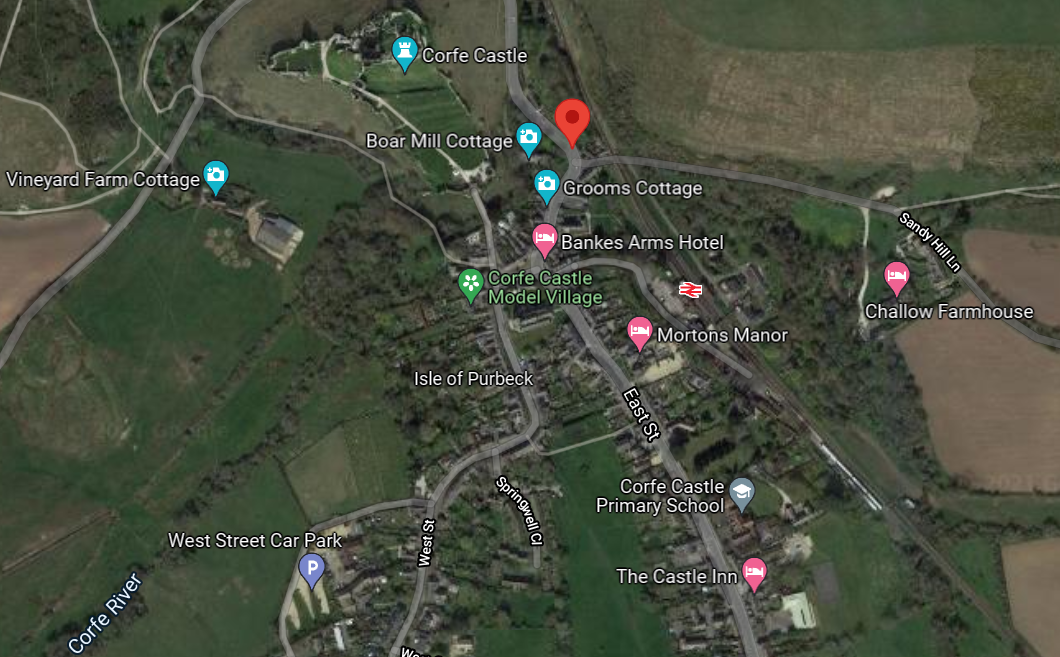 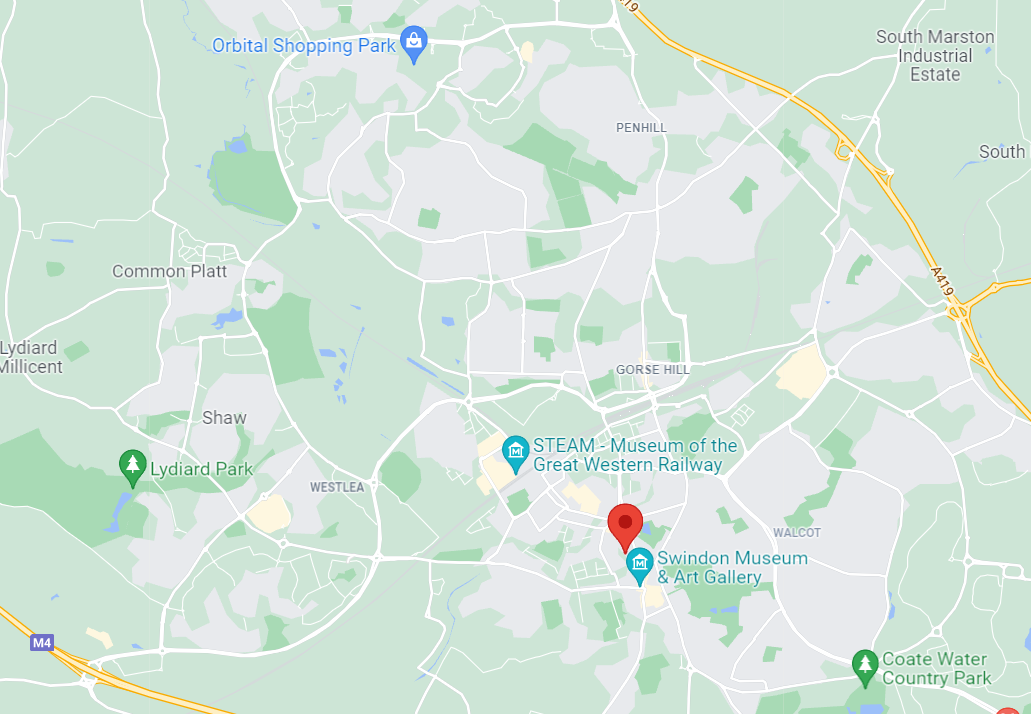 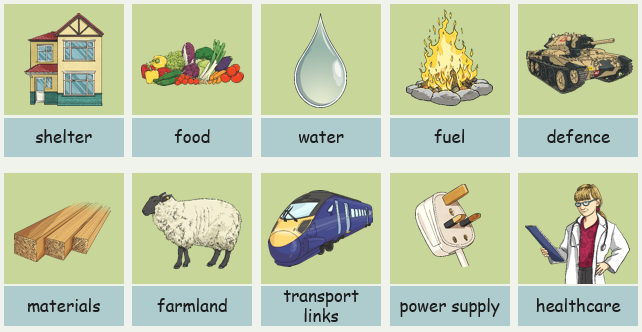 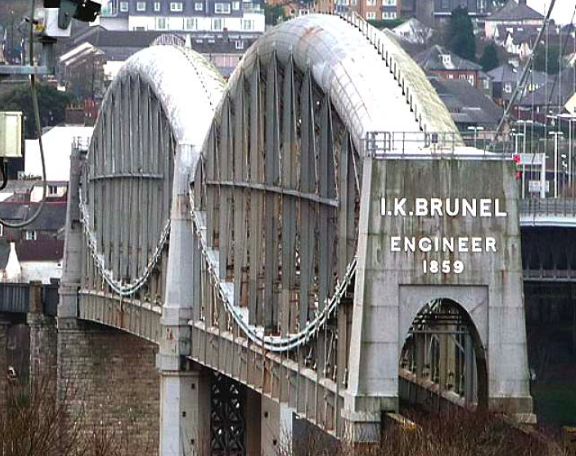 Key Facts and InformationKey Facts and InformationKey Facts and InformationWhat is a Settlement?Settlements are places where people live and sometimes work. They can be small or large depending on how many people live there and how many facilities there are. Facilities are places where certain things happen, for example, schools for education, parks for playing or shops for selling things.Settlement FeaturesWhen early settlers looked for a site to begin their settlement, they looked for some of the following features to make their lives easier:flat land, to make building easier and saferlocal raw materials, e.g. wood and stone, to build homesa local water supply for drinking, washing, cooking and transportdry land, so that people could build on areas that don’t flooda defendable site, e.g. a hilltop or river bend, to protect from attackersgood farm land with fertile soils, so people could grow cropsshelter, e.g. to protect from bad weathertransport links, eg a ford or low crossing point of a river